Publicado en Madrid el 03/10/2023 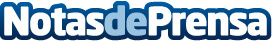 La empresa de alarmas ADT obtiene nuevamente la calificación más alta como "Servicio de Atención al Cliente del Año"Con una destacada valoración final, la compañía se alza triunfadora en la categoría de Sistemas de Seguridad. En la evaluación "Servicio de Atención al Cliente del Año" en España, los usuarios votan por las empresas que lideran en calidad de atención al cliente en sus respectivos sectoresDatos de contacto:Axicom para ADTAxicom916 61 17 37Nota de prensa publicada en: https://www.notasdeprensa.es/la-empresa-de-alarmas-adt-obtiene-nuevamente Categorias: Nacional Madrid Seguros Servicios Técnicos Hogar Premios Otros Servicios http://www.notasdeprensa.es